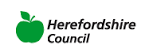 Supplementary Admission form for pupils with English an Additional LanguagePersonal detailsFamily details:Language backgroundWhat languages can your child read and write? (please tick) Educational background including pre schoolWhat level do you think your child has in English? (please tick)Health and dietary informationSupport for parents/carersFirst name:Family name:Family name:Preferred Name:Date of Birth: Date of Birth: Place of birth:Place of birth:Date of Arrival in UK:Date of Arrival in UK:Date of current school admission:Date of current school admission:Religion:Religion:Ethnicity:Ethnicity:Refugee  / Asylum seeking backgroundRefugee  / Asylum seeking backgroundYES/NO  YES/NO  Pupil’s hobbies and interests: Pupil’s hobbies and interests: Pupil’s hobbies and interests: Pupil’s hobbies and interests: Names of  parents/carers:Names of  parents/carers:Names of  parents/carers:Names of  parents/carers:Mother’s country of origin:Mother’s country of origin:Father’s country of origin:Father’s country of origin:Names of SiblingsAgeGenderCurrent school (if applicable)Languages spoken in the homeFirst languages spoken by childLanguages spoken with motherLanguages spoken with fatherLanguages spoken with siblingsLanguages spoken with grandparentsLanguageReadsWritesCountry and name of institutionDate(from – to )Age(from – to )Age(from – to )Language of instructionLanguage of instructionAssessment(Subjects / grades)Assessment(Subjects / grades)Extended absences / repeated yearsFavourite subjects at previous schoolFavourite subjects at previous schoolFavourite subjects at previous schoolCan you provide a copy of previous school report?Can you provide a copy of previous school report?Can you provide a copy of previous school report?YES/NO  YES/NO  YES/NO  YES/NO  YES/NO  YES/NO  Did your child learn English at his/her previous school?Did your child learn English at his/her previous school?Did your child learn English at his/her previous school?YES/NO  YES/NO  How many years of instruction?How many years of instruction?Did your child learn English at his/her previous school?Did your child learn English at his/her previous school?Did your child learn English at his/her previous school?YES/NO  YES/NO  Grades:Grades:GoodA littleNoneSpeakingReadingWritingDelete as appropriateFurther details if appropriate: ( eg date of assessment / intervention)Does your child have any sight difficulties?YES/NO  Does your child have any hearing difficulties?YES/NO  Has your child ever had involvement from a Speech and Language therapist?YES/NO  Has your child ever had involvement from an educational psychologist?YES/NO  Does your child have any known difficulties with learning? ( eg dyslexia; motor difficulties;)YES/NO  Does your child have any dietary requirements?YES/NO  Does your child take any  regular medication?YES/NO  Does your child have any known allergies?YES/NO  Has your family ever been supported by a social worker?YES/NOWould you like an interpreter to attend at parents’ meetings?YES/NO  Can you bring an interpreter to parents’ meetingsYES/NO  What is the most useful language for written communication?Please write here any further information about your child or family that you think it would be useful for the school to know.Please write here any further information about your child or family that you think it would be useful for the school to know.